КАРАР                                                          Р Е Ш Е Н И Е16 август  2022 й.                       №  161              16 августа   2022 г.О внесении изменений в решение совета сельского поселения  №147  от 26 апреля 2022 г. «Об утверждении Положения о бюджетном процессе в сельском поселении Абдрашитовский сельсовет муниципального района Альшеевский район Республики Башкортостан»Согласно статьи 152  Бюджетного кодекса Российской ФедерацииСовет сельского поселения  Абдрашитовский сельсовет муниципального района Альшеевский район Республики Башкортостан р е ш и л:1. Внести в Главу 5 «Участники бюджетного процесса в сельском поселении» статьи 29  решения совета  сельского  поселения Абдрашитовский сельсовет муниципального района Альшеевский район Республики Башкортостан от 26  апреля 2022 года №147 «Об утверждении Положения о бюджетном процессе в сельском поселении Абдрашитовский сельсовет муниципального района Альшеевский район Республики Башкортостан» следующее изменение:-  добавить подпункт 9) получатели бюджетных средств.2. Обнародовать настоящее решение в соответствии с Уставом сельского поселения Абдрашитовский  сельсовет муниципального района Альшеевский район Республики Башкортостан и разместить в информационно-телекоммуникационной сети «Интернет» на официальном сайте администрации сельского поселения Абдрашитовский  сельсовет муниципального района Альшеевский район Республики Башкортостан по адресу:                  http:// abdrashit.ru/         3.	Установить, что настоящее решение вступает в силу со дня его обнародования в установленном порядке на информационном стенде в здание Администрации сельского поселения Абдрашитовский сельсовет муниципального района Альшеевский район Республики Башкортостан и на официальном сайте администрации сельского поселения.Глава сельского поселения                                      З.Я.Дунина БАШҠОРТОСТАН РЕСПУБЛИКАҺЫӘЛШӘЙ РАЙОНЫМУНИЦИПАЛЬ РАЙОНЫНЫҢӘБДРӘШИТ   АУЫЛ СОВЕТЫАУЫЛ БИЛӘМӘҺЕ СОВЕТЫ (БАШҠОРТОСТАН  РЕСПУБЛИКАҺЫ  ӘЛШӘЙ  РАЙОНЫ  ӘБДРӘШИТ  АУЫЛ  СОВЕТЫ)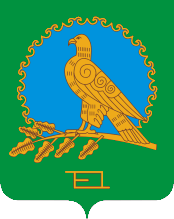 СОВЕТ СЕЛЬСКОГО ПОСЕЛЕНИЯАБДРАШИТОВСКИЙ СЕЛЬСОВЕТМУНИЦИПАЛЬНОГО РАЙОНААЛЬШЕЕВСКИЙ РАЙОНРЕСПУБЛИКИБАШКОРТОСТАН(АБДРАШИТОВСКИЙ  СЕЛЬСОВЕТ АЛЬШЕЕВСКОГО  РАЙОНА  РЕСПУБЛИКИ  БАШКОРТОСТАН)